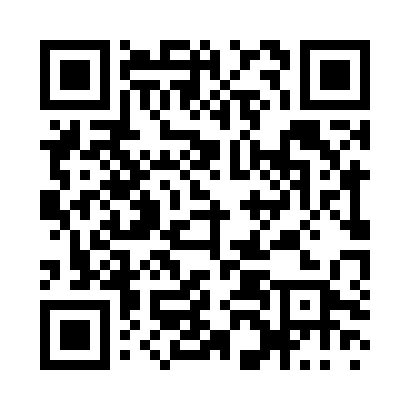 Prayer times for Kekapuszta, HungaryMon 1 Apr 2024 - Tue 30 Apr 2024High Latitude Method: Midnight RulePrayer Calculation Method: Muslim World LeagueAsar Calculation Method: HanafiPrayer times provided by https://www.salahtimes.comDateDayFajrSunriseDhuhrAsrMaghribIsha1Mon4:436:2812:535:227:198:582Tue4:416:2612:535:237:209:003Wed4:386:2512:535:247:229:024Thu4:366:2312:525:257:239:035Fri4:346:2112:525:267:259:056Sat4:316:1912:525:277:269:077Sun4:296:1712:525:287:279:098Mon4:276:1512:515:297:299:109Tue4:246:1312:515:307:309:1210Wed4:226:1112:515:317:319:1411Thu4:196:0912:515:317:339:1612Fri4:176:0712:505:327:349:1813Sat4:156:0512:505:337:359:1914Sun4:126:0412:505:347:379:2115Mon4:106:0212:505:357:389:2316Tue4:076:0012:495:367:399:2517Wed4:055:5812:495:377:419:2718Thu4:025:5612:495:387:429:2919Fri4:005:5512:495:397:449:3120Sat3:585:5312:485:397:459:3321Sun3:555:5112:485:407:469:3522Mon3:535:4912:485:417:489:3723Tue3:505:4812:485:427:499:3924Wed3:485:4612:485:437:509:4125Thu3:455:4412:475:447:529:4326Fri3:435:4212:475:457:539:4527Sat3:415:4112:475:457:549:4728Sun3:385:3912:475:467:569:4929Mon3:365:3812:475:477:579:5130Tue3:335:3612:475:487:589:53